Executive summaryArtificial intelligence (AI) has a growing role in Australia’s export economy. It is helping existing exporters to improve their products and become more competitive in global markets. And Australian expertise is devising new AI-based products and services and exporting those directly.Austrade undertook an industry survey of 85 AI technology organisations in mid-2021. Our goal: to help policy makers and the technology industry gain a better understanding of the role of AI in Australia today. The ‘2021 Australian Artificial Intelligence Export Survey’ identifies areas of commercial success for Australian AI technology in overseas markets. It also identifies barriers to growth that could be addressed by industry and government.Results summaryThe survey provides deep insights into Australia’s internationally focussed AI-enabled companies. This includes the technologies they use, the industries they sell to, and the customer segments they service. Key highlights include: Most respondents are startups or small business with less than AUD5 million in revenue. The majority service other businesses including enterprise customers and government customers. Few are servicing consumers directly. The top sectors serviced by Australian AI companies are Defence, Mining and Energy, Agriculture, and Healthcare. Approximately 65 per cent of companies surveyed are currently exporting, with an additional 14 per cent having previously exported. 50 per cent of exporters noted a country in the Americas as their top export destination, with the US featuring most prominently. 24 per cent identified a country in Europe as their top export market, led by the UK. 16 per cent identified a country in APAC (excluding Americas) as their top export market. Australian AI is already going globalThe survey shows that for those companies that do trade overseas, exporting is a significant contributor to total revenue. Overall, 34 per cent of those that export claim that export revenue contributes over 50 per cent of their total revenue. Considering that most respondents were startups or small business, this indicates that AI companies are ‘going global’ fast. In terms of challenges, respondents said that COVID-19 has been the greatest barrier for existing exporters. The pandemic has made it difficult for them to access international customers, undertake business development and build global teams. For non-exporters, their readiness to export and limited international network have been barriers for them to commence exporting. The survey highlights the specific needs of firms with global ambitions. It will be a useful reference for Australia’s AI innovation community. The survey will also provide context for accelerator programs and start-up hubs that aim to drive capability growth. If you want to know more about the survey results, please reach out to Austrade Advanced Technology and Manufacturing Centre of Excellence at AdvTechManuCoE@austrade.gov.au.The surveyAustrade helps Australian AI businesses build export capability, connect to foreign markets, and solve industry problems globally. To ensure our support is evidence-based, Austrade conducted a survey of AI organisations in mid-2021.Respondent demographics The survey received responses from 85 organisations, with 83 per cent of the participants from an executive level role. Capabilities and customers87 per cent of respondents identified as having Machine Learning (ML) capabilities, followed by Deep Learning with 66 per cent and Computer Vision. 54 per cent of respondents said their business employed multiple AI technologies in their solutions.Participants most commonly service other businesses and government. A few have developed solutions to service consumer customers. Business to business (B2B) is the most prominent segment serviced with 76 per cent of respondents servicing other businesses. This is followed by enterprise customers (B2E) and government (B2G) customer segments. While AI solutions are embedded in many consumer products from financial services to retail, the businesses which responded to the survey are typically applying their capabilities to service other organisations.Machine learningMachine learning (ML) is a sub field of AI. It refers to a computer system with the ability to learn from experience and feedback without being explicitly programmed to do so. ML is used to make predictions and conclusions on the basis of data. Machines learn by updating their internal model based on observed data, with the aim of performing ever more accurate predictions on future data. Machines can also be engineered to adapt to complex changing environments and adapt their responses based on the data they receive. The global machine learning market is projected to grow from $7.3B in 2020 to $30.6B in 2024, attaining a CAGR of 43%.Source: Market Research Future, Machine Learning Market Forecast Report – Global Forecast to 2024.Top selling industry verticalsThe most common industry verticals currently serviced by AI businesses are Aerospace, Defence & Security followed by Mining, Resources & Energy, Agriculture, and Healthcare. Aerospace (50.6%)Mining, energy and resources (43.4%)Agriculture (33.7%Healthcare (33.7%)Transport (32.5%)Information technology services (30.1%)Financial services (26.5%)Logistics (26.5%)Retail (25.3%)Other (21.7%)Construction and infrastructure (20.5%)Education (18.1%)Automotive (14.5%)Consumer (13.3%)Real estate (12.0%)Media (9.6%)Entertainment (8.4%).The industry verticals serviced results demonstrate the versatility of Australian AI solutions and its applicability to a range of industries. Of the 85 respondents: 74 per cent noted they service two or more industry verticals. 58 per cent service three or more industry verticals. 48 per cent service four or more industry verticals. 38 per cent service five or more industry verticals. To further emphasise the diverse applications of Australian AI solutions, out of 36 AI businesses servicing Mining, Energy and Resources:22 service defence and security 21 service aerospace and defence21 service transport19 service agriculture15 service construction and infrastructure15 service financial services14 service healthcare14 service information technology services14 service logistics11 service retail10 service automotive10 service education6 service real estate5 service consumer4 service media3 service entertainment.TurnoverThe majority of participants in the survey are small businesses or startups, based on income. Seventy per cent had total revenue of less than AUD5 million, while 42 per cent had total revenue of less than AUD1 million. Total turnover in 2019/2020 (AUD)Less than 1 million: 42.17%Between 1 million and 4.99 million: 27.71%Between 5 million and 19.99 million: 15.66%Above 20 million: 3.61%.What percentage of exports made up your organisation’s total turnover last financial year (2019/2020)?40 per cent of organisations said exports made up 0–24% of their organisation’s total turnover in 2019/202018 per cent of organisations said exports made up 25–49% of their organisation’s total turnover in 2019/202014 per cent of organisations said exports made up 50–74% of their organisation’s total turnover in 2019/202020 per cent of organisations said exports made up 75–100% of their organisation’s total turnover in 2019/2020.Exporter highlights The majority of respondents – 65 per cent – are currently servicing customers in international markets. Of the 34 per cent that are not currently exporting, over half had previously tried. This indicates the global nature of these businesses.Export revenueApproximately 34 per cent of exporters reported that 50 per cent or more of their total revenue is derived from exports. 20 per cent noted that 75–100 per cent of their revenue is derived from exports, demonstrating AI businesses reliance on overseas sources of income.Overseas markets serviced Unsurprisingly, when asked to share the current top 3 country export destinations by revenue, the US and UK featured most prominently. 76 per cent of respondents list the US in their top 3, 38 per cent the UK followed by 14 per cent for Germany.Top export markets – current US: 76 per centUK: 38 per centGermany: 14 per centSingapore: 12 per centCanada: 10 per centNew Zealand: 10 per centJapan: 6 per centChile: 6 per centSouth Africa: 4 per centUAE: 4 per cent.When narrowing down to the number one export market, 38 per cent of exporters cited the US as its number 1 market and 20 per cent the UK. Exporters were also asked to share the top 3 export markets they would like to target next. While the US and UK also lead in markets that AI businesses want to export to, highlighting the immense customer opportunity in each location, there’s a divergence between responses to current and future export destinations. AI exporters want to lift their sales in Canada and Japan. Countries like France, Brazil and India that don’t feature in the current top markets are being targeted.Top export markets – future US: 63 per centUK: 33 per centCanada: 31 per centGermany: 13 per centJapan: 10 per centFrance: 8 per centBrazil: 8 per centIndia: 6 per centChile: 6 per cent.Overseas industries serviced Exporters target a wide range of industry verticals in overseas markets. The top target market is Defence, Aerospace & Security. This vertical was selected by 14 per cent of the 50 current exporters.12 per cent selected Financial Services, Healthcare and Mining, Energy & Resources each, followed by Information Technology Services at 10 per cent. Interestingly, when asked earlier to share their top industry verticals overall, Financial Services was 8th. However, here as an export priority it sits 2nd. Similarly, Healthcare and Information Technology Services ranked higher as an export vertical.Top industry verticalsAerospace and defence: 14 per centFinancial services: 12 per centHealthcare: 12 per centMining, energy and resources: 12 per centInformation technology services: 10 per cent Agriculture: 8 per cent Consumer: 6 per cent Defence and security: 6 per centEntertainment: 6 per cent Retail: 4 per centTransport: 4 per centLogistics: 2 per centMedia: 2 per centReal estate: 2 per cent.Exporter demographics The survey asked AI exporters about their current and future employment plans. 46 per cent indicated they currently employ between 20 to 99 full-time staff34 per cent indicated they currently employ between 10 and 19 full-time staff20 per cent indicated they currently employ between 0 and 9 full-time staff.All exporters said they plan to hire more employees in the next 12 months.24 per cent indicated they intend to employ between 1 and 5 employees22 per cent indicated they intend to employ between 6 and 10 employees18 per cent indicated they intend to employ between 11 and 20 employees32 per cent indicated they intend to employ more than 21 employees.Percentage of respondents that preferred not to disclose has not been included.When asked about capital raising, 92 per cent of exporters indicated they intend to raise funding in the future. Of this group, 83 per cent are planning to execute a capital raise in the next 12 months. Viewed alongside employment intent, it is clear that AI exporting businesses are highly optimistic in terms of growth outlook. Challenges and barriers faced by exporters The survey sought insights on the challenges and barriers experienced by exporters in taking solutions global. Unsurprisingly, COVID’s impact was cited most frequently. The impact spanned the ability to network with potential customers, the ability to generate leads, and the ability to hire the right staffto take their businesses forward in overseas markets. Representative comments include:“Travel limitations, due to COVID-19, have impacted the ability to access clients, conduct research and clinical trials in hospitals and aged care facilities.” “The restrictions on travel due to COVID are currently our largest challenge. The ability to access the market and to be physically present for face-to-face meetings and events limits relationship building and business transaction opportunities.”Respondents also said that the lack of relevant connections restricted export opportunities. Without brand recognition and awareness – and the marketing budget needed to change this – some companies said they struggled to compete in overseas markets. “Lead generation is easy enough but getting the opportunity to engage with the ‘right’ people at those companies is the trick.”AI exporters noted the following as challenges to going global: “... [A] ….lack of networks into overseas industries.” “... [A] ….lack of brand recognition in the new markets; time to learn to navigate the overseas markets.” “The company struggles to obtain connections to relevant government entities and city decision-makers.”Austrade is well placed to help Australian AI businesses understand local culture, and to connect into overseas networking channels. This would help Australian AI-enabled companies to overcome some of their current exporting challenges. Creating the right mix of policies, governance, learning development and support will strengthen Australia’s AI instruments and enable a growing economy offering jobs and prosperity. This will help Australian AI businesses address current challenges. Challenges and barriers faced by non-exporters When asked to identify factors that impact their ability to export or attempts to export, a majority of non-exporting respondents emphasised that they were at too early a stage in their growth path. Other barriers in common with exporters included networks in overseas markets, travel restrictions due to COVID-19 and limited funding to scale internationally. Limited networks and connections into the right people in the right customers appears to be the significant obstacle to gaining traction in overseas markets. A number of non-exporting AI businesses noted that “they don’t have the contacts to potential international customers.” “I can’t source effective partners in international markets. My organisation requires help to identify new market opportunities.”Austrade, with its global footprint of 80+ offices in over 40 countries, can help AI businesses land and expand in global markets. Austrade can help open doors, unlock opportunities and help Australian businesses go further, faster.A bright outlookAs the Australian and global economies start to bounce-back after the massive disruption caused by COVID-19, Australian AI technology businesses are poised to seize opportunities in overseas markets. Australia’s innovative AI solutions, solving a variety of problems, are in demand globally. If you’re an Australian AI business, ensure that you’ve undertaken your due diligence before committing to international expansion. Carefully select your target markets, partners and potential customers to mitigate risks. Austrade is well placed to support Australian AI businesses that are ready for global expansion, put a plan in place to succeed and execute on it.PublicationDisclaimerThis report has been prepared by the Commonwealth of Australia represented by the Australian Trade and Investment Commission (Austrade). The report is a general overview and is not intended to provide exhaustive coverage of the topic. The information is made available on the understanding that the Commonwealth of Australia is not providing professional advice. While care has been taken to ensure the information in this report is accurate, the Commonwealth does not accept any liability for any loss arising from reliance on the information, or from any error or omission, in the report. Any person relying on this information does so at their own risk. The Commonwealth recommends the person exercise their own skill and care, including obtaining professional advice, in relation to their use of the information for their purposes. The Commonwealth does not endorse any company or activity referred to in the report, and does not accept responsibility for any losses suffered in connection with any company or its activities.Copyright© Commonwealth of Australia 2021The material in this document is licensed under a Creative Commons Attribution – 4.0 International licence, with the exception of:the Commonwealth Coat of Armsthe Australian Trade and Investment Commission's logoany third party materialany material protected by a trade markany images and photographs.More information on this CC BY licence is set out at the Creative Commons website: https://creativecommons.org/licenses/by/4.0/legalcodeAttributionBefore reusing any part of this document, including reproduction, public display, public performance, distribution, dissemination, communication, or importation, you must comply with the Attribution requirements under the CC BY licence. Enquiries about this licence and any use of this document can be sent to: advisory@austrade.gov.auUsing the Commonwealth Coat of ArmsThe terms of use for the Coat of Arms are available from the It's an Honour website (https://pmc.gov.au/government/its-honour).Publication date: December 2021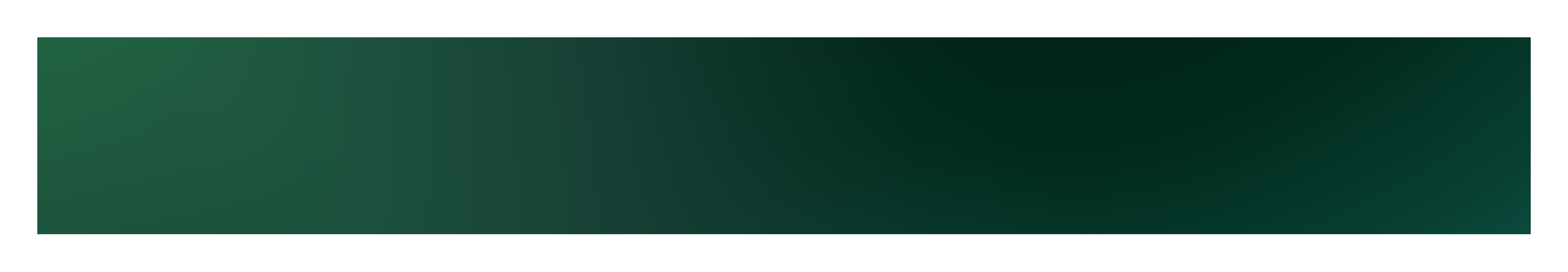 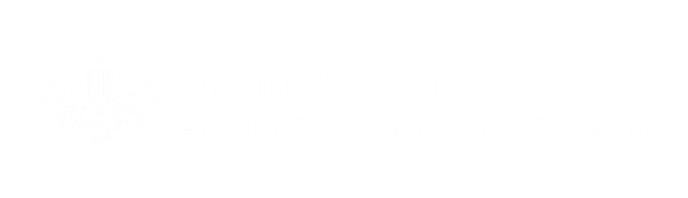 